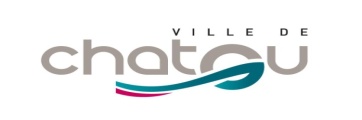 Piscine municipale J.F. HENRY17 avenue d’Éprémesnil 78400 CHATOUTel : 01 30 53 47 32AtTENTION : MODIFICATION DES ModalitÉs d’inscription Remplir et remettre impérativement la fiche de renseignements à la piscine, accompagnée simultanément du paiement et du certificat médical.Tout dossier incomplet ne sera pas pris en compte.MODE DE FONCTIONNEMENTUne séance par semaine le lundi à 18h00 – durée : 45 minutes. Abonnement trimestriel : 11 séances.Cours uniquement sur les périodes scolaires (pas de cours pendant les congés scolaires, ni les jours fériés)Le certificat médical d’aptitude à l’activité,  doit être daté de moins de trois mois (par rapport à la date de début de l’activité) et préciser la date prévue de l’accouchement.Paiement : en espèces, ou par carte bancaire ou par chèque à l’ordre de « Régie de recettes Piscine Municipale » (les différents tarifs sont disponibles à la piscine et sur le site Internet de la ville). Pour les absences : possibilité de reporter 2 séances par trimestre à votre convenance, quelque soit le motif de votre absence, sans justificatif.Seules les absences pour maladie, supérieures à 1 mois (à partir de 4 séances) feront l’objet d’une prise en compte par la piscine, sur présentation d’un justificatif. Pour les absences prévues (hospitalisation ou maladie de longue durée), n’oubliez pas de nous en informer le plus tôt possible, c’est cette date qui sera retenue pour le calcul des absences récupérables ou pour un éventuel remboursement.Les cours restants de l’abonnement en raison d’un accouchement prématuré pourront être récupérés ultérieurement sur un autre cours d’aquagym pour finir l’abonnement.En cas d’absence pour maladie supérieure à 3 semaines ou pour les cours restants en raison de l’accouchement, un certificat médical d’aptitude à la reprise de l’activité sera à fournir pour reprendre les cours.Si un remboursement est effectué, vous perdez votre place sur l’année en cours et ne pourrez vous réinscrire la saison suivante, quelque soit l’activité.ATTENTION : La piscine n’est pas responsable des documents non traités, dès lors qu’ils ne sont  pas déposés directement à la caisse, contre remise d’un reçu.La saison débute le lundi 6 septembre 2021.   Partie à  conserver, suite : voir la feuille n° 2↓ Feuille n°2 à remplir et à remettre à la piscineFICHE DE RENSEIGNEMENTS AQUAGYM PRENATALESaison 2021-2022 / Lundi 18h00A compléter et à remettre impérativement à l’accueil de la piscine*Pour une réinscription : modifications à prendre en compteFiche à remettre impérativement à la caisse de la piscine pour réservation.Je reconnais avoir pris connaissance du mode de fonctionnement ci- joint, j’en accepte les termes et je m’engage à le respecter.Pour confirmer mon inscription, il m’appartient de remettre un dossier complet à la piscine :La présente fiche de renseignements + paiement + certificat médical d’aptitude Date 							SignatureNOM :* ______________________________________Prénom :____________________________________Adresse :* ________________________________________________________________________________Adresse @ mail :* _____________________________Téléphone : - 1 -* _____________________________                  - 2 -* ______________________________Date prévue de l’accouchement :__________________Date du début de l’abonnement :*_________________Abonnement choisi :Inscription au trimestre / à partir du : T1   T2   T3  Abonnement choisi :Inscription au trimestre / à partir du : T1   T2   T3  Cadre réservé à la piscine – ne rien inscrire – merciRèglement :                      Montant dû : _______________________                chèque N°___________________ banque : ____________________________                 espèces                 carte bancaireCertificat médical    daté du : ____________________ Inscription en début de saison : au plus tôt à partir du 7  juin 2021.Inscription en cours d’année : daté de moins de trois mois (par rapport à la date de début de l’activité).Cadre réservé à la piscine – ne rien inscrire – merciRèglement :                      Montant dû : _______________________                chèque N°___________________ banque : ____________________________                 espèces                 carte bancaireCertificat médical    daté du : ____________________ Inscription en début de saison : au plus tôt à partir du 7  juin 2021.Inscription en cours d’année : daté de moins de trois mois (par rapport à la date de début de l’activité).